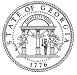 Office of the State Treasurer,  30334-5527ost.georgia.govINSTRUCTIONS TO BANKS The State Depository Board and Office of the State Treasurer Bank Policy (the ”OST Bank Policy”) directs that Technical College System of Georgia colleges shall reevaluate their banking services at least every five years in concert with the Office of the State Treasurer (OST). Banking services include bank accounts, services such as treasury management and investment, and analysis fees. (Technical College Name) is requesting pricing for certain banking services from commercial banking institutions (Banks). We invite your Bank to submit a bid to us for consideration by (Time) on (Date).   If you are not the incumbent Bank, please provide a comprehensive transition plan, including a timeline for implementing each group of banking services on which your Bank bids. Recognizing the importance that technological and economic factors have regarding banking services, we require our Bank(s) to meet with us at least annually to review their use of banking services with an objective to optimize utilization and minimize expense. It is further recognized that fees for certain regulatory services may change and we require our Bank(s) to advise us and OST in advance of any impact on their account(s) and our account(s).It is important for our Bank(s) to recognize that all new bank accounts and any changes in banking services will require notification and approval by the State Depository Board prior to their implementation. PLEASE COMPLETE THE FOLLOWING PROPOSAL TEMPLATES FOR EACH INDIVIDUAL ACCOUNT AND SUBMIT THEM TO (TECHNICAL COLLEGE NAME).BANK FEE SCHEDULEFor each account, complete Section 1 by entering your Bank Code, AFP Code, Unit Price and the Extended Price for each service listed. Identify any regulatory charges not controlled by your financial institution, e.g., FDIC Insurance/Deposit Administrative Fee/Recoupment that may change over time.In Section 2, non-incumbent bank(s) may add banking services they need to provide in order to support the present banking services.In Sections 3 and 4, list any special provisions and the length of time (up to five years) for which per item prices are committed.BANK COMPENSATION PROPOSAL            Complete a form for each account. Based on the information provided in the Bank Fee Schedule(s), provide the total net cost for the first year of service. Banks may provide pricing for up to five years. Note any period for which fees and assessments will be waived.Your response to the bank evaluation should specify the following type of information concerning interest calculations and/or earnings credit rates for each account:Publication used for determining the interest rate.Index/Adjustments used for calculating the interest rate.How long interest rate and ECR are in effect.How frequently the rates can change.      The actual mathematical computations used to determine the net balance available for earnings credit rates, earnings allowance, Reserve Requirements, the target balance, the interest earnings, and any other applicable data.The policy and committed terms for waiving or assessing FDIC Insurance/Recoupment and waiving or deducting Reserve Requirements. Please may careful attention to the Footnotes on page 3. ADDITIONAL INFORMATION FOR THE BANK FEE SCHEDULEIn addition to completing a Bank Fee Schedule and a Bank Compensation Proposal for each individual account, please provide a pro forma analysis statement for all services and volumes included in each Bank Fee Schedule. The pro forma should include any applicable Earnings Credit Rates (ECRs). The ECRs should be explained in detail separately for each pro forma analysis statement. Provide the Service Definition for each service listed in the pro forma analysis statement. List the Bank Code and AFP Code for each service.In responding to this request, please provide the following information: A completed Bank Fee Schedule and Bank Compensation Proposal for each account with codes and fees outlined for each service on which the Bank chooses to bid. These Templates will be used in the calculation of costs for services. OST and (Technical College Name) will not make assumptions of incomplete or incorrect calculations, so it is imperative the Templates be complete and accurate. Please ensure that the pro formas match the line items, codes, volumes, fees and extended prices in your Bank Fee Schedules and Bank Compensation Proposals.EVALUATIONPlease submit a final bid and response to this request in PDF format to (Contact) at (Technical College Name) on or before (Time) on (Date).                                                                                                                                                                                                                                                    20/155                                                                                             